2eme année pharmacie					Année universitaire  2019/2020TD Génétique : série 6 cytogénétique.SolutionNB : pour ce TD il est recommandé de se munir d’une règle, de ciseaux et de colle.Exercice 1 :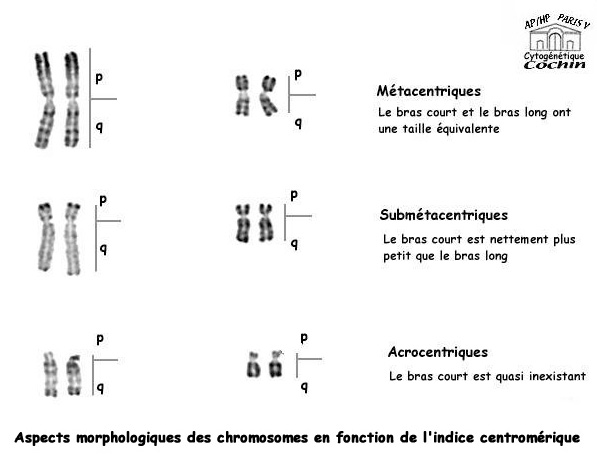 Ces chromosomes sont : métacentriques, acrocentriques, ou submétacentriques ?1 et 2 métacentriques3 et 4 submétacentriques 4 et 6 acrocentriquesDans la cytogénétique classique quel microscope utilise-t-on ? Le microscope optiqueQuelles sont les cellules humaines les plus souvent utilisées pour réaliser un caryotype ?Leucocytes sanguins (évoquer les autres types)Exercice 2 :Fig.1 : 1cm représente 1,8 µm.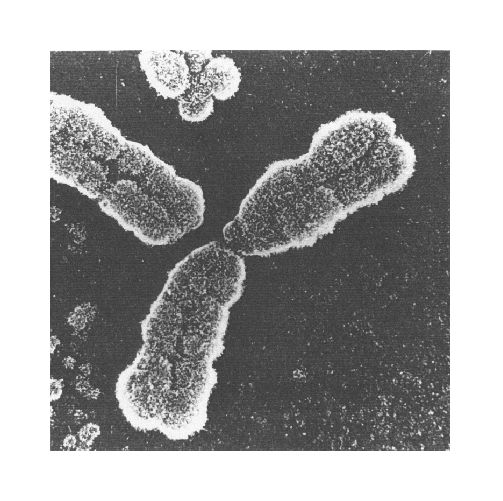 Estimer la taille d'une chromatide à l'aide de l'échelle.Environ 9 µm de long sur 1 µm de large.(Évoquer les variation de taille entre les chromosomes de l’espèce humaine et inter-espèces)La surface du chromosome n'est pas "lisse", expliquer ? Fig.2 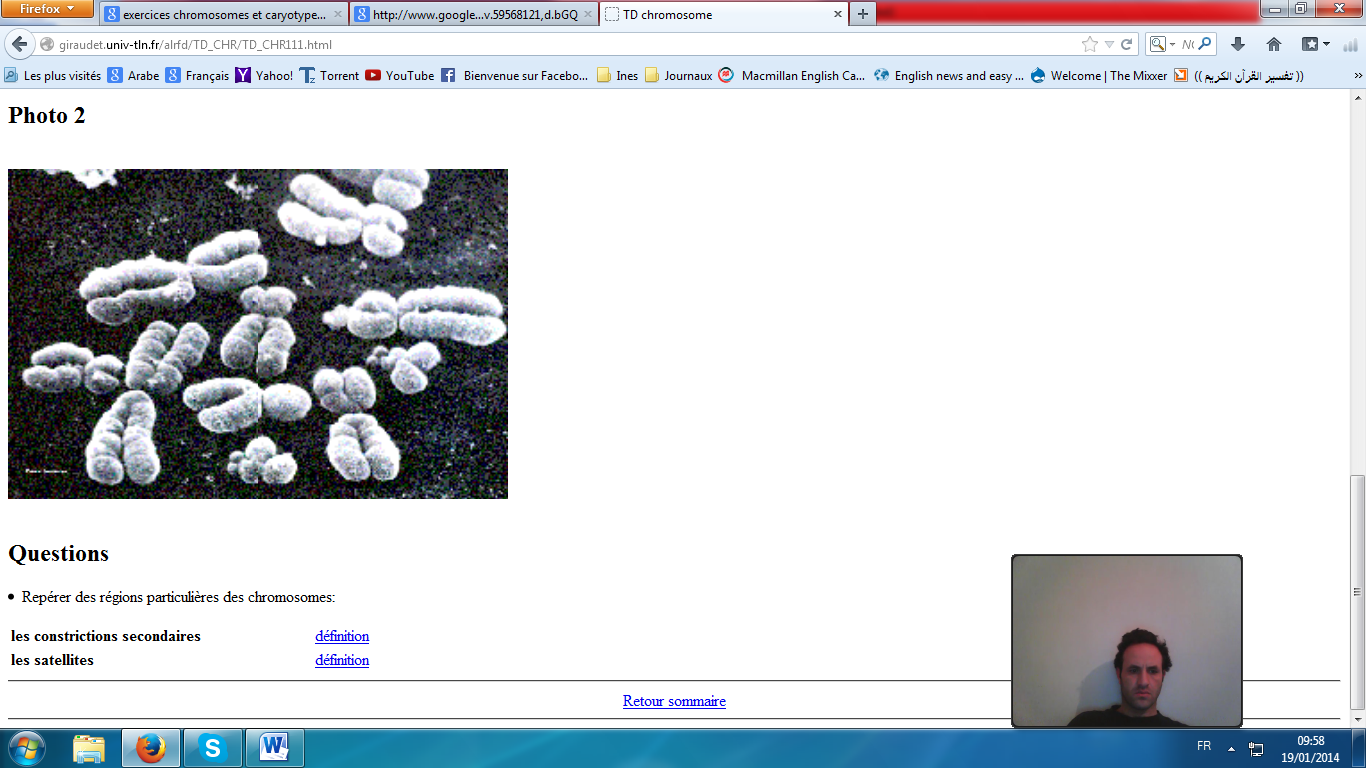 Repérer des régions particulières de chromosomes et les décrire.le centromère : (ou constriction primaire) région de rétrécissement au niveau de laquelle les 2 chromatides ne sont pas séparéesles bras : Le centromère divise chaque chromatide en 2 régions: les bras, qui peuvent être égaux (de même longueur) ou inégauxles télomères : Ce terme désigne les extrémités des chromatides (il a y donc 4 télomères par chromosome métaphasique et 2 par chromosome anaphasique)les constrictions secondaires : Ce sont des zones de rétrécissement des bras du chromosome. le nombre et la localisation des constrictions IIaires varient d'un chromosome à l'autre.les satellites : Ce sont des éléments morphologiques caractéristiques, arrondis ou allongés, reliés à l'extrémité des bras par un filament de chromatine fin (une constriction secondaire).Exercice 3 :Analyse d'un caryotype non classéLe caryotype est la représentation des chromosomes métaphasiques d'une cellule. Il est considéré comme caractéristique de l'arrangement de tous les chromosomes d'un organisme donné (caryogramme s'il y a des bandes). Il permet d'observer et d'analyser l'ensemble des chromosomes d'une cellule.Photo d'un caryotype de Pleurodèle :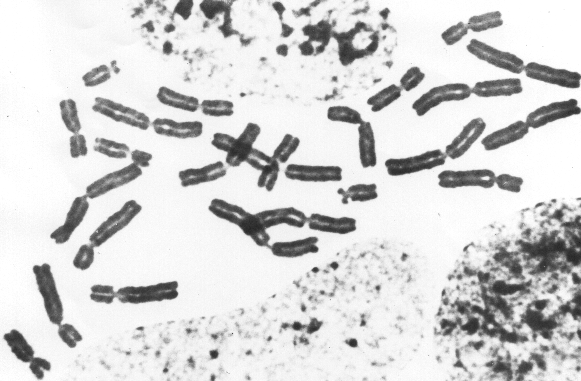 Classer le caryotype ci-dessus.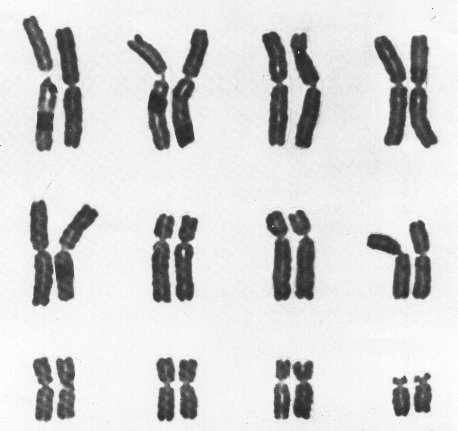 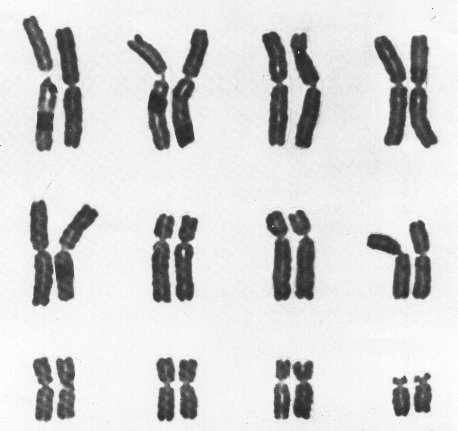 On classe les chromosomes (pour présenter le caryotype) par ordre décroissant de longueur et parmi des chromosomes de même longueur, par ordre décroissant de IC.Exercice 4 :Exemples de bandingsExercice 5 :Placer les chromosomes non classés dans le caryogramme.Dans cet exemple de caryotype humain il faut classer par taille et IC, mais en rassemblant d’abord les chromosomes de chaque groupe (A-G) puis en classant les chromosomes à l’intérieur des groupes.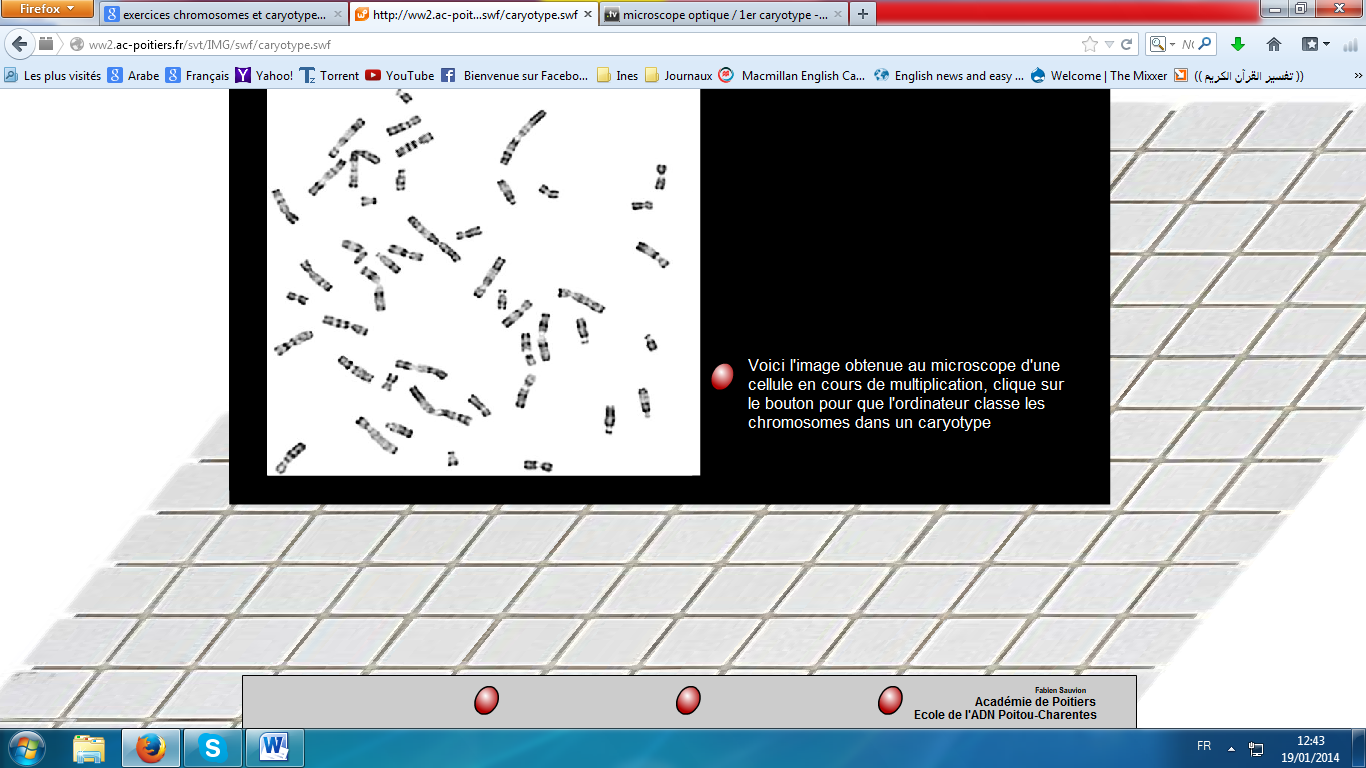 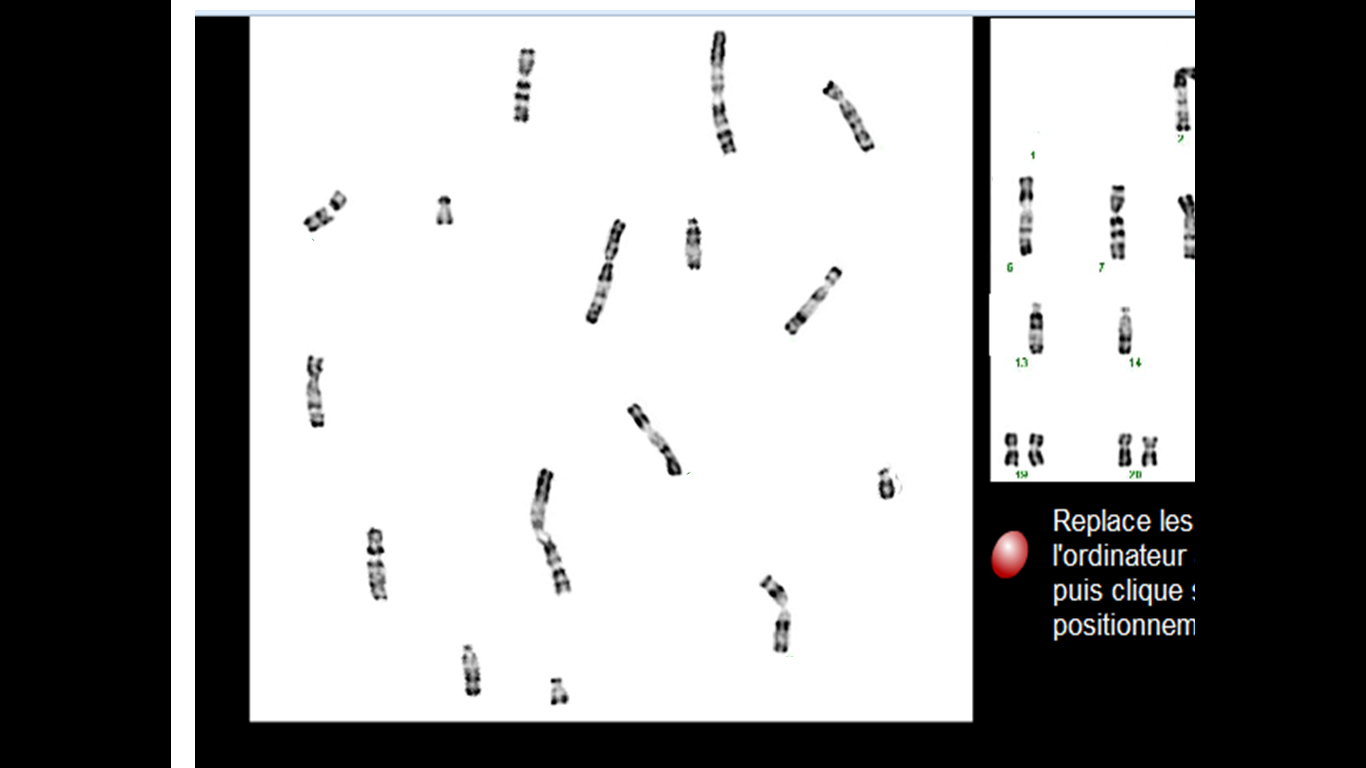 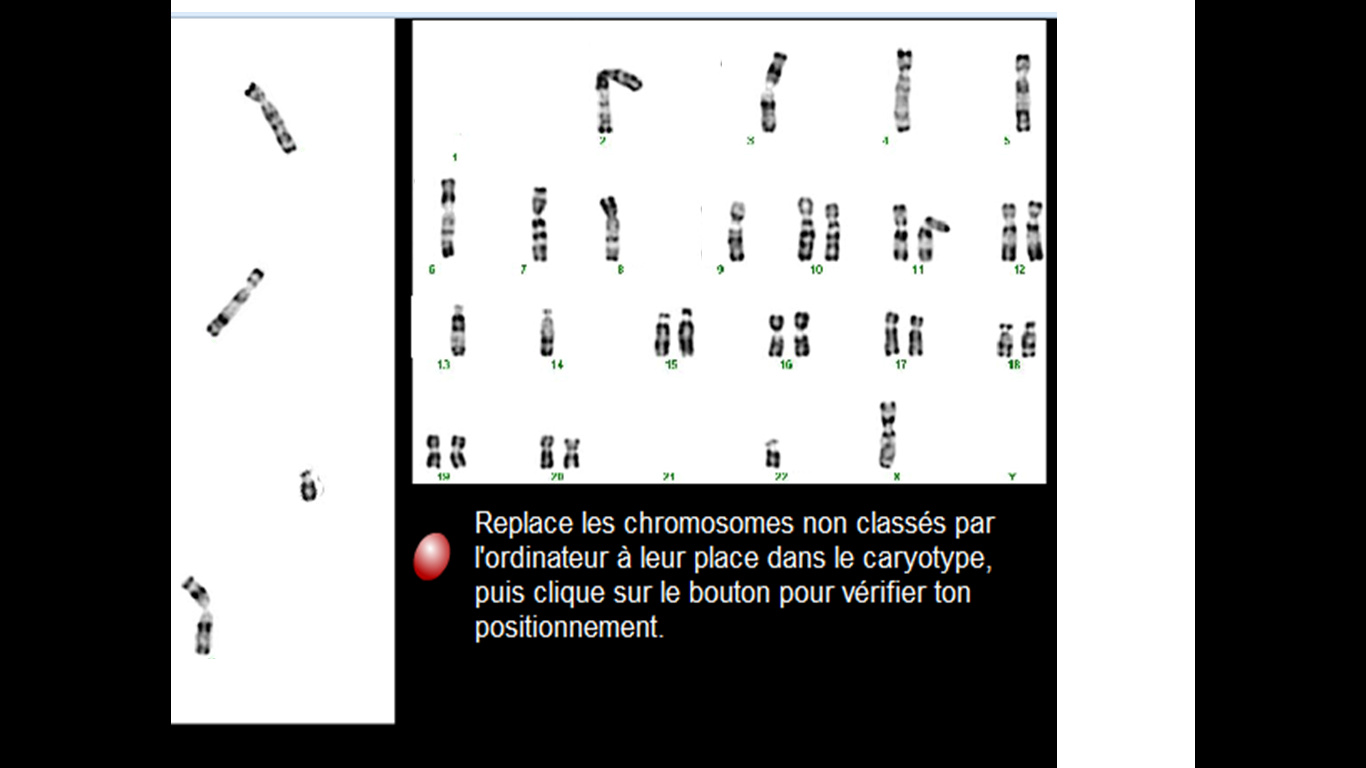 Il s'agit de boucles de fibre chromatinienne (Définir et donner ses caractéristiques)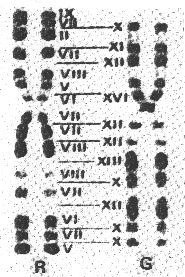 Photo du chromosome 2 humain traité pour par 2 techniques différentes banding R et banding G.Y a-t-il une relation entre les deux profils? Laquelle ?Des profils de bandes complémentaires peuvent être obtenus par des techniques différentes.les bandes G: les chromosomes sont soumis à une digestion par une enzyme protéolytique: la trypsine, puis sont marqués par un colorant qui se lie à l'ADN: le Giemsa. Les bandes riche en A et T sont fortement colorées.les bandes R: les chromosomes sont dénaturés par la chaleur, ce qui dénature surtout les régions riches en A-T, puis ils sont marqués par le Giemsa. On obtient alors un profil de bandes inverse (R pour Reverse) de celui des bandes G.